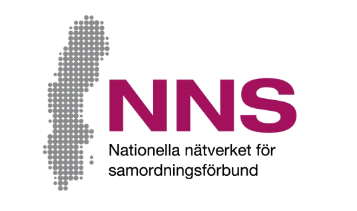 ብዛዕባ እቲ ዝተገብረልካ  ንጥፈት  ዝረኸብካዮ ደገፍን ከመይ ረኺብካዮ?ኣብዚ ትሳተፎ ዘለኻ ወይ ትሳተፎ  ዝነበርካ ብማሕበር ምትሕብባር ዝተፈላልዩ ኣካላት መንግስቲ  ኣብ ዚምወል ንጥፈት  ተኻፊልካ ኢኻ። እቲ  ዝተመደበ ንጥፈት  ዝረኽብካዮ  ደገፍ   ኸመይ ከም ከም ዝነበረን ትዕዝብትኻ ኽንፈልጥ ንደሊ ኢና ።ነቲ እትህበና  ምላሽ ሓንጐፋይ ኢልና ኢና እንቕበሎ!ብእተኻእለካ መጠን ንዅሉ ሕቶታት ብቕንዕና ኽትምልሶ ፈትን ። ነዚ ሕቶታት እዚ ምምላስ ብፍታው ኢዩ ክትምልሶ ዘይትደሊ እንተድኣ ዄንካ ኸኣ ስለምንታይ  ክትምልስ ዘይምድላይካ መብርሂ ምሃብ ኣየድልየካን ኢዩ። መጽናዕታዊ ቅጥዒ ብምሉኡ  ወይ ገለ  ሕቶ መልሲ ኸይሃብካ  ኽትልእኾ ትኽእል ኢኻ። ነቲ መጽናዕታዊ ቅጥዒ በቲ ዝተላእኸልካ ፖስጣ ለኣኮ ። መጽናዕታዊ  ሕቶታት ዝምልስ ሰብ ስሙ ኣይጥቀስን ። እዚ ማለት ድማ ዝዀነ ይኹን ዝምልስ  ውልቀ - ሰብ መንነቱ ኺፍለጥ ኣይከኣልን እዩ ።ብዛዕባ እዚ መጽናዕታዊ ሕቶ ንዚለዓል ሕቶታትን ሓሳባትን ከምኡውን ነቲ መጽናዕቲ ዚህቦ መልሲ ብኸመይ ከም ዝግምገምን  ኽትሓቱ እንተ ደሊኹም  ርኸቡና፦[Namn på kontaktperson][Kontaktpersonens funktion samt samordningsförbundets namn]Telefon: [telefonnummer]E-mail: [e-mailadress]ነዚ መጽናዕታዊ ሕቶታት  ኽትምልሱ  ኸለኹም ነቲ መጽናዕታዊ  ቅጥዒ ዝዕድል  ሰብ ሕቶታት ክትሓትዎ ትኽእሉ  ኢኹም።ስለቲ እትገብርዎ ምትሕብባር ነመስግን!መጽናዕታዊ ርእይቶ ተሳተፍቲበዚ  መጽናዕታዊ ሕቶታት ኣቢልና  እቲ ዝነበረ  ድጋፍ ንዓኻ  ኸመይ ከም ዝሰርሓልካ  ኽንፈልጥ ንደሊ ኢና።ምስ ነፍሲ ወከፍ ሕቶ ኽሳዕ ክንደይ ከም እትሰማማዕ ብዝበለጸ እትገልጽ ሳጹን X ምልክት ኣንብር። መልሲ ኽትህብ እንተ ዘይደሊኻ ወይ መልሳ  ንዘይፈለጥካያ  ሕቶ ክትሓልፋ ትኽእል ኢኻ።ሕቶታት ናብ ዚቕጽል ገጽ ይቕጽል →መጽናዕታዊ ርእይቶ ተሳተፍቲ መቐጸልታስለቲ ዝገበርኩምዎ ምትሕብባር ነመስግነኩም!ብዛዕባኻ/ኺ:           ጓል ወዲመልሲ ኽትህብ ኣይትደልን/ኣይምልስን ፈጺምካ ኣይትፈልጥንሳሕቲሓድሓደ ግዜመብዛሕትኡ ግዜዳርጋ ኩሉ ግዜወትሩ1ብዙሕ ኪጠቕመካ ብዚኽእል መገዲ ደገፍ ረኺብካዶ ትፈልጥ ?2እንታይ ደገፍ ከም እትረክብ ወይ ከም እትቕበል ኣብ ምውሳን ተኻፊልካዶ ትፈልጥ?3ኣብቲ ኣገልግሎ ምርካብ እኹል ግዜ ተዋሂብካዶ?4aምስ ኣካላት መንግስቲ ወይ ክንክን ጥዕና ኽትራኸብ ከለኻ ደገፍ የድልየካ ድዩ ?ምስ ኣካላት መንግስቲ ወይ ክንክን ጥዕና ኽትራኸብ ከለኻ ደገፍ የድልየካ ድዩ ? እወ         → ናብ ሕቶ 4b ሕለፍ እወ         → ናብ ሕቶ 4b ሕለፍ እወ         → ናብ ሕቶ 4b ሕለፍ እወ         → ናብ ሕቶ 4b ሕለፍ እወ         → ናብ ሕቶ 4b ሕለፍ እወ         → ናብ ሕቶ 4b ሕለፍምስ ኣካላት መንግስቲ ወይ ክንክን ጥዕና ኽትራኸብ ከለኻ ደገፍ የድልየካ ድዩ ?ምስ ኣካላት መንግስቲ ወይ ክንክን ጥዕና ኽትራኸብ ከለኻ ደገፍ የድልየካ ድዩ ?ኣይፋል        →ናብ ዝቕጽል ገጽ ሕለፍ, ሕቶ 5ኣይፋል        →ናብ ዝቕጽል ገጽ ሕለፍ, ሕቶ 5ኣይፋል        →ናብ ዝቕጽል ገጽ ሕለፍ, ሕቶ 5ኣይፋል        →ናብ ዝቕጽል ገጽ ሕለፍ, ሕቶ 5ኣይፋል        →ናብ ዝቕጽል ገጽ ሕለፍ, ሕቶ 5ኣይፋል        →ናብ ዝቕጽል ገጽ ሕለፍ, ሕቶ 5ፈጺምካ ኣይትፈልጥንፈጺምካ ኣይትፈልጥንፈጺምካ ኣይትፈልጥንሳሕቲሓደ ሓደ ግዜመብዛሕትኡ ግዜዳርጋ ኩሉ ጊዜወትሩ4bእዚ ኣገልግሎት ድጋፍ  ኣብቲ ምስ መንግስታውያን ትካላት ወይ ክንክን ጥዕና ዘሎካ ርክብ ደጊፉካዶ ?ብፍፁም የለንብእተወሰነ ደረጃብኸፊልብብዙሕ ደረጃኣዝዩ ብዙሕ ደረጃምሉእ ብምሉእ5ኣብቲ  ዝተኻየደ ንጥፈት  ዝረኸብካዮ ደገፍ  ንህይወትካ ንኽትቈጻጸሮ ሓጊዙካዶ ?6ድሕሪ ምሳና   ምርኻብካ ብዝያዳ ሕጂ ንኽትሰርሕ ወይ ንክትምሃር  ድሉው ከም ዝዀንካ ዀይኑዶ ይስምዓካ ምስቲ ቅድሚ ምርኻብካ ብምንጽጻር ?7እቶም ሰራሕተኛታት ንፍልጠትካን : ኣረኣእያኻን ከምኡውን  ተመክሮታትካን እተጠቕሙሉ ዀይኑዶ ይስምዓካ ?8እዚ ሕጂ ዘሎ ደገፍ ምስ ተወድአ እንታይ ከም እትገብር መደብ ከተውጽእ ጀሚርካዶ ?እዚ ሕጂ ዘሎ ደገፍ ምስ ተወድአ እንታይ ከም እትገብር መደብ ከተውጽእ ጀሚርካዶ ? እወ         → ናብ ሕቶ ቁጽሪ 9 ቀጽል እወ         → ናብ ሕቶ ቁጽሪ 9 ቀጽል እወ         → ናብ ሕቶ ቁጽሪ 9 ቀጽል እወ         → ናብ ሕቶ ቁጽሪ 9 ቀጽል እወ         → ናብ ሕቶ ቁጽሪ 9 ቀጽል እወ         → ናብ ሕቶ ቁጽሪ 9 ቀጽል8እዚ ሕጂ ዘሎ ደገፍ ምስ ተወድአ እንታይ ከም እትገብር መደብ ከተውጽእ ጀሚርካዶ ?እዚ ሕጂ ዘሎ ደገፍ ምስ ተወድአ እንታይ ከም እትገብር መደብ ከተውጽእ ጀሚርካዶ ?ኣይፋል        → ናብ ሕቶ ቁጽሪ 11 ቀጽልኣይፋል        → ናብ ሕቶ ቁጽሪ 11 ቀጽልኣይፋል        → ናብ ሕቶ ቁጽሪ 11 ቀጽልኣይፋል        → ናብ ሕቶ ቁጽሪ 11 ቀጽልኣይፋል        → ናብ ሕቶ ቁጽሪ 11 ቀጽልኣይፋል        → ናብ ሕቶ ቁጽሪ 11 ቀጽልብፍፁም የለንብፍፁም የለንብፍፁም የለንብእተወሰነ ደረጃብኸፊልብብዙሕ ደረጃብኣዝዩብዙሕ ደረጃምሉእ ብምሉእ9እዚ ደገፍ እዚ ምስ ተዛዘመ እንታይ ከም ዜጋጥም እኹል መደብ ኣለኩምዶ ?10እቲ ዝተመደበ  ኣብ ግቡእ ግዜኡ ኺጅምር ድዩ ?